THESE AGREEMENTS AND DISCLOSURES CONTAIN IMPORTANT MEMBERSHIP INFORMATION, NECESSARY TRUTH-IN-SAVINGS ACCOUNT DISCLOSURES, ELECTRONIC SERVICES AGREEMENT AND DISCLOSURES, FUNDS AVAILABILITY POLICY, PRIVACY POLICY DISCLOSURE AND WIRE TRANSFER AGREEMENT. PLEASE BE CERTAIN TO READ THESE AGREEMENTS AND DISCLOSURES CAREFULLY AND NOTIFY US AT ONCE IF ANY PARTS ARE UNCLEAR.Throughout these Agreements and Disclosures, the references to "We," "Us," "Our" and "Credit Union" mean FIREFIGHTERS COMMUNITY CREDIT UNION, INC. The words "You" and "Your" mean each person applying for and/or using any of the services described herein. "Account" means any account or accounts established for You as set forth in these Agreements and Disclosures. The word "Card" means any ATM or VISA Debit Card issued to You by Us and any duplicates or renewals We may issue. Our Audio Response System is hereinafter referred to as "Trans-Act," whereas Our Personal Computer Account Access System is hereinafter referred to as "Online Banking Electronic/PC," Our Internet Capable Cellular Phone Account Access System is hereinafter referred to as "Mobile Banking," Our Internet Enabled Mobile Deposit System is hereinafter referred to as "Remote Deposit" and Our Bill Payment System is hereinafter referred to as “Bill Payer.” “E-Check” means any check which You authorize the payee to process electronically. For joint accounts, read singular pronouns in the plural.FIREFIGHTERS COMMUNITY CREDIT UNION, INC. MEMBERSHIP 
To apply for membership with Firefighters Community Credit Union, Inc., You must complete, sign and return an application for membership.Your signature on Your application for membership informs the Credit Union that You would like to join the Credit Union and that You agree to conform to the Credit Union's Bylaws and Amendments.Credit Union membership is granted to applicants within Firefighters Community Credit Union, Inc.’s common bond as outlined in the Credit Union's Charter.ACCOUNT AGREEMENTYOU AGREE AND ACKNOWLEDGE THAT THIS AGREEMENT CONTROLS YOUR ACCOUNT(S) WITH FIREFIGHTERS COMMUNITY CREDIT UNION, INC. TOGETHER WITH ANY OTHER RELATED DOCUMENT SUCH AS OUR FUNDS AVAILABILITY POLICY AND ELECTRONIC FUND TRANSFER AGREEMENT AND/OR AGREEMENTS AND DISCLOSURES, ALL OF WHICH, TO THE EXTENT APPLICABLE, ARE INCORPORATED INTO THIS AGREEMENT BY  REFERENCE.
JOINT ACCOUNTS.  If Your Account is owned jointly, then all funds on deposit are owned by any of the joint Owners. We can release or pay any amount on deposit in Your Account to any Owner. We can honor checks, withdrawals, orders or requests from any Owner. All Owners are liable to Us for any overdrafts that may occur on Your Account, regardless of whether or not a benefit occurred. Any funds on deposit may be utilized to satisfy any debt or garnishment of any Owner of the Account. It is the responsibility of joint account Owners to determine any legal effects of opening and maintaining a joint account.CUSTODIAL ACCOUNTS. Any custodial account is subject to the Uniform Transfer to Minors Act. It is Your responsibility to determine and understand any legal effects related to this type of Account.TRUST ACCOUNTS. Trust Accounts will only be opened by the Credit Union if the Trust documentation presented by You to the Credit Union is in a manner acceptable to Our underwriting policies. We require all Trust Accounts to name a beneficiary. For Revocable Trust Accounts, the individual establishing the Trust (the "Settlor") must be a member of the Credit Union and, any withdrawal of Trust Account funds will be deemed a revocation of the Trust to the extent of any such withdrawal. If the Account Designation shows a payable on death status, any Beneficiary has rights to the Account: (a) if the Beneficiary is a natural person, only if the Beneficiary is alive and only if the Settlor is deceased; (b) if the Beneficiary is a charity or other non-profit organization, only if the charity or non-profit organization is in operation as a validly constituted, registered and/or licensed entity under applicable state law, and only if the Settlor is deceased.  If the Beneficiary dies (in the case of a natural person), or is no longer in operation as a validly constituted, registered and/or licensed entity under applicable state law (in the case of a charity or non-profit organization), the Trust is terminated. The Settlor may change the Beneficiary at any time by providing Us adequate proof of such change in a manner acceptable to the Credit Union. It is Your responsibility to determine and understand any legal effects related to this type of Account. ARBITRATION AND WAIVER OF CLASS ACTION RELIEF. In the event of any controversy or claim arising out of or relating to these Agreements and Disclosures, or the breach thereof, and any other agreement, account, product, or service You have with the Credit Union, whether now or in the past (except for any credit subject to the Military Lending Act, or a consumer credit transaction secured by Your dwelling, including a home equity line of credit secured by Your principal dwelling), We may, at Our option, pursue Our remedies by filing a legal action to recover any amounts owed under these Agreements and Disclosures, or We may initiate arbitration proceedings. In the event of any controversy or claim arising out of or relating to these Agreements and Disclosures, or the breach thereof, and any other agreement, account, product, or service You have with the Credit Union, whether now or in the past, You may, at Your option, pursue Your remedies through binding arbitration to recover any amounts owed under these Agreements and Disclosures.If any party elects arbitration as a means to resolve any such controversy or claim, such arbitration shall be administered by the American Arbitration Association in accordance with its Arbitration Rules, and judgment on the award rendered by the arbitrator(s) may be entered in any court having jurisdiction thereof. Claims shall be heard by a single arbitrator. The arbitration shall be governed by the laws of the state in which Our principal office is located, and arbitration shall take place in the area in which Our principal office is located. Time is of the essence for any arbitration described above. Arbitration hearings shall take place within 90 days of the request for arbitration, and awards shall be rendered within 60 days of the conclusion of the arbitration proceedings. Arbitrator(s) shall agree to these limits prior to accepting appointment. The arbitrators will have no authority to award punitive or other damages not measured by the prevailing party's actual damages, except as may be required by statute. The arbitrator(s) shall award to the prevailing party, if any, as determined by the arbitrators, all of their costs and fees. "Costs and fees" mean all reasonable pre-award expenses of the arbitration, including the arbitrators' fees, administrative fees, travel expenses, out-of-pocket expenses such as copying and telephone, court costs, witness fees, and attorneys' fees. Except as may be required by law, neither a party nor an arbitrator may disclose the existence, content, or results of any arbitration hereunder without the prior written consent of both parties. All parties hereby waive and give up all rights to a jury trial and the right to participate in a class action or similar proceeding.If You would like to opt-out, that is, if You would prefer not to participate in this Arbitration And Waiver of Class Action Relief provision, You may opt-out by writing to Us at 4664 East 71st Street, Cuyahoga Heights, Ohio 44125, and informing Us of Your intention to opt-out. Any such opt-out must be received by Us no later than the 30th day following the date in which these Agreements and Disclosures were provided to You, and contain Your true and accurate name, address, Account number, and live signature.INDEMNITY. You agree to indemnify and hold harmless the Credit Union and their successors and assigns, from any claim, action, liability, loss, damage or suit, arising out of any action or inaction on Our part in connection with these Agreements And Disclosures and/or Your failure to abide by its terms. In the event of any claim made by or against Us, We shall provide You with reasonable and timely notice of such claim, and thereafter You shall at Your own expense promptly defend, indemnify, protect and hold harmless the Credit Union against said claim or any loss or liability thereunder. In the event You fail to defend and/or indemnify and hold Us harmless, then in such instance We shall have full rights to defend, pay or settle said claim on Your behalf without notice to You and with full right of recourse against You for all fees, costs, expenses and payments made or agreed to be paid to discharge said claim. You further agree to pay all reasonable attorneys' fees necessary to enforce such provision. Such indemnity shall be unlimited in amount and duration and be binding upon and inure to the benefit of all parties, their successors, assigns and personal representatives.POWER OF ATTORNEY. If You name a person to act as Your attorney-in-fact or agent in any way with Your Account, We are only obligated to deal with such 
person if We, in Our sole judgment, approve of the form of appointment and the supporting documentation.DEPOSIT OF ITEMS. You may make deposits to Your Account using any method available from Us, including deposits in person, by mail or electronic means. We have the right to refuse to accept any check or instrument for deposit at Our sole discretion. If You deposit an item and it is returned unpaid, We will debit Your Account for the amount of the item and charge You a Returned Check Fee. You will be liable to Us for the amount of any item You deposit which is returned unpaid, and in addition, will be responsible for any of Our costs and expenses incurred in the collection of such returned item from You, including reasonable attorneys’ fees. Subject to Our Funds Availability Policy, You may not be able to withdraw funds from Your Account until We have received final settlement for any items deposited. If You make a deposit on a Saturday, Sunday, or a holiday, or after Our predetermined cut-off hour on business days, the deposit will be credited to Your Account as of the next business day.COLLECTION AND PROCESSING OF ITEMS. In processing items You have deposited for collection, We are only Your agent and assume no responsibility beyond the exercise of ordinary care. Any item deposited is subject to final settlement in cash or credit. We may use any method We feel is appropriate to collect items, which may include use of a Federal Reserve Bank. We are not responsible for the acts of any third party We use for the collection of items including responsibility for lost items. If We use a local clearinghouse in the collection of items, You authorize Us to do so and to act in accordance with any applicable rules and regulations. We may permit You to withdraw funds from Your Account before final settlement has been made, however, if final settlement is not made, We have the right to charge Your Account or otherwise require You to repay such funds. In processing items presented for payment on Your Account, We will pay such items each business day in the order that they are received, subject to the available funds in that Account. All of which means that the transactions may not be processed in the order in which they occurred and that You could incur multiple fees in a single day should there be insufficient funds to pay all items presented that day.OVERDRAFT PROTECTION. To the extent permitted by law, You authorize Us to transfer funds from other accounts You may have with Us in necessary multiples (or in such increments as We may from time to time determine) to Your Account to cover any overdraft. If You have a line of credit with Us, transfers will be made either from Your line of credit up to Your available credit limit and/or from Your Primary Share Account, provided You have enough available funds in that Account, depending upon the preference You have indicated to Us for clearing any such overdraft(s). Any overdraft transfers from Your Regular Share Account may be subject to a transfer fee. You hold Us harmless from any and all liability which might otherwise exist if a transfer does not occur.OVERDRAFTS. You understand and agree that We may from time to time, and at Our sole discretion, pay certain items in order to cover an overdraft, and charge You a fee for doing so. You further understand that payment of any overdrafts will be made in an order of Our choosing. You hold Us harmless from any and all liability which might otherwise exist if We do not pay an overdraft. If You would like to opt-out, that is, if You would prefer We not pay any items that would overdraw Your share draft Account, You may opt-out by writing to Us at the address in this Agreement or by calling Us at the telephone number shown in this Agreement and informing Us of Your intention to opt-out.NOTICE OF RECEIPT OF ACH ITEMS. Under the operating rules of the National Automated Clearing House Association which are applicable to ACH transactions involving Your Account and as permitted by law, We are not required to give You next day notice of receipt of an ACH item, and We will not do so. We will continue to notify You of the receipt of payments in the periodic statements We provide to You.PROVISIONAL PAYMENT. Credit given by Us to You with respect to any automated clearing house credit entry is provisional until We receive final settlement for such entry through a Federal Reserve Bank. If We do not receive final settlement, You are hereby notified and agree that We are entitled to a refund of the amount credited to You in connection with such entry, and the party making payment to You via such entry (i.e., the originator of the entry) shall not be deemed to have paid You the amount of such entry.  CHOICE OF LAW. We may accept payments on Your behalf for Your account which have been transmitted through one or more Automated Clearing Houses ("ACH") and which are not subject to the Electronic Fund Transfer Act. Your rights and obligations with respect to such payments shall be constructed in accordance with and governed by the laws of the state of Ohio as provided by the operating rules of the National Automated Clearing House Association, which are applicable to ACH transactions involving Your Account.EXPENSES. If We incur any costs or expenses as a result of any attachment, garnishment or levy against Your Account, You will reimburse Us for such costs or expenses or We may charge them to Your Account.INACTIVE OR DORMANT ACCOUNTS. Inactive Accounts (Accounts with no withdrawals or deposits within a six-month period) may be subject to an Inactive Account Fee. We have no liability if Your Account becomes dormant and is therefore subject to escheatment in accordance with state and/or federal law.LIEN IMPRESSMENT AND SET-OFF. You agree that We may impress and enforce a statutory lien upon Your Accounts with Us to the extent You owe Us any money and We may enforce Our right to do so without further notice to You. We have the right to set-off any of Your money or property in Our possession against any amount You owe Us. The right of set-off and Our impressed lien does not extend to any Keogh, IRA or similar tax deferred deposit You may have with Us. If Your Account is owned jointly, Our right of set-off and Our impressed lien extends to any amount owed to Us by any of the joint Owners.  CREDIT REPORTING NOTICE. We may report information about Your account to credit bureaus. Late payments, missed payments, or other defaults on Your account may be reflected in Your credit report.MINIMUM BALANCE REQUIREMENTS, FEES AND SERVICE CHARGES. You agree to pay Us any applicable fees or charges, and are responsible for any minimum balance requirements and deposit requirements called for in Our Agreements and Disclosures provided to You when You opened Your Account. In any case and with proper notice to You, fees, charges, balance requirements and deposit requirements may be changed by Us from time to time.RESTRICTIVE LEGENDS. We are not liable for any consequences resulting from the payment of a check that contains a restrictive legend or other such limitation (e.g. “Void after 90 days,” “Not valid over $500.00” or “Two signatures required”) unless We have previously agreed, in writing, to the restrictions and/or limitations.SUSPENSION OF SERVICES. We have the right to suspend the benefit of any Credit Union service at any time for reasonable cause. At Our discretion, We also have the right to pay any share draft presented for payment from Your Account after Your Account is closed or suspended and to recover such amount paid from You.Account services are available to those members in good standing with the Credit Union. We reserve the right to cancel or suspend services to a member who is not in good standing, which includes members that have: (a) a delinquent loan; (b) a Regular Savings Account balance below the $5.00 minimum; (c) an unresolved deposited returned check; (d) any unpaid and uncollected fees; (e) a negative balance on an Account; or (f) caused a financial loss to the Credit Union.ASSIGNABILITY. You may not assign or transfer any interest in Your Account.AGREEMENTS AND DISCLOSURES. The Agreements and Disclosures provided to You at the time You opened Your Account and referred to throughout this Agreement contain: (a) a list of fees and charges applicable to Your Account; (b) the dividends and applicable Annual Percentage Yield (APY); (c) how dividends are credited or compounded; and (d) other pertinent information related to Your Account. Your Agreements and Disclosures may be amended by Us from time to time in a manner as prescribed by law.STOP PAYMENTS. You may ask Us orally to stop payment on a check or money order. For any such request to remain valid, however, You must also supply Us with a written request within 14 days after You make any such oral request. Your request must be given to Us in a timely manner so that We have a reasonable opportunity to act on Your request. A written stop payment request is effective for six months. If at the end of six months, You request Us to continue the stop payment order, that request will be treated as a new request. We are not liable if We pay a check or money order which You have requested Us to stop payment on as long as We act in good faith and exercise ordinary care. In any event, any damages that We might otherwise be liable for shall not exceed the amount of the involved check. If We do pay a check for which You have requested stop payment and as a result any other item is returned unpaid by Us due to nonsufficient funds, We are not liable for any consequences resulting from such action. If Your Account is a joint Account, any Owner of the Account may request a stop payment. Any release of a stop payment order must be made by the person who made the request. If You ask Us to stop payment on a pre-authorized transfer, Your request will be processed under the provisions of Our Electronic Fund Transfer Agreement with You. Stop payment requests are also subject to the terms and conditions of the order for stop payment form related to any such request.CHECK AND OTHER ACCOUNT ACCESS DEVICES. Any check or other Account access device which does not meet Our standards for acceptance may be rejected by Us, whether such standards are established by law, regulation or Our own policy.POSTDATED, STALE OR OVERDRAFT CHECKS. You understand that postdating a check will have no effect on whether or not it is honored prior to or after the date of any such check. A stale check is any check received by Us that is dated six months or more prior to the date of receipt. We may pay or refuse to pay any postdated, stale or overdraft check, or other item presented for payment on Your Account without any liability. CHECK SAFEKEEPING. Check Safekeeping is automatic on Your Account and Your cancelled check will not be returned to You. You understand that cancelled checks retained by Us are later destroyed after a reasonable period of time. If You subsequently request a copy of a check and We are unable to supply it, then We shall not be liable for any damage You may sustain in excess of the face amount of the involved check.PERIODIC STATEMENTS. You will be provided with a periodic statement showing activity on Your Account. If You believe any statement reflects discrepancies, You must notify Us of such discrepancies within 30 days from the date We mailed the statement to You. If the discrepancy noted is the result of an electronic fund transfer, then the provisions of Our Electronic Fund Transfer Agreement with You will control resolution of the matter.AMENDMENTS. This Agreement may be amended by Us at any time, in which case We will provide You with a notice of amendment as required by law or regulation. ORGANIZATIONAL, PARTNERSHIP OR CORPORATION ACCOUNTS. If Your Account is an organizational, partnership or corporate account, You will supply Us with a separate authorization informing Us of the authorized signers for the Account and provide any other related documents if We request You to do so. We require that all partners, owners or organizational members be individually eligible for membership.NOTIFICATION OF ADDRESS CHANGE. You will notify Us promptly in writing with Your signature if You move or otherwise have a change of address. You may also notify Us through the Online Banking platform. In the event We are unable to locate You, You agree to pay all fees associated with maintaining an invalid address in Our records and any costs and locator fees incurred in Our locating efforts. WAIVERS. You agree and understand that Our failure or delay to exercise any right, remedy, power, or privilege available to Us pursuant to this Agreement shall not affect or disallow Our future exercise of that right, remedy, power or privilege.SEVERABILITY. We do not lose Our rights under this or any related agreement if We delay enforcing them. If any provision, section or portion of this or any related agreement is determined to be unenforceable or invalid, all other provisions, sections, and portions remain in full force and effect.GOVERNING LAW/VENUE. This Agreement shall be governed by the laws of the State of Ohio, except to the extent that federal law controls and in addition, You agree that the venue of any action hereon may be laid in the County which the Credit Union is now or hereafter located.Prohibited Internet Gambling Transactions. All transactions in connection with the participation of another person in unlawful internet gambling are prohibited from being processed through Your Account. Such transactions include those involving the use of: (a) credit, or the proceeds of credit, extended to or on behalf of another person (including credit extended through the use of a credit card); or (b) electronic fund transfers, or funds transmitted by or through a money transmitting business, or the proceeds of an electronic fund transfer or money transmitting service, from or on behalf of another person; or (c) any check, draft, or similar instrument that is drawn by or on behalf of another person and is drawn on or payable at or through any financial institution.ACCOUNT DISCLOSURESThe following Disclosures contain important information and the terms and conditions of any account or accounts that You may have with Us and are provided as required by the Truth-In-Savings Act. Wherever used, “APY” means Annual Percentage Yield.SPECIFIC TERMS APPLICABLE TO YOUR 
SAVINGS ACCOUNT
Variable Rate Information. This Account is subject to a Variable Rate. For the current dividend rate and corresponding APY, refer to the separate page titled "Account Disclosure Rate Supplement" which We have included with and made a part of 
this Disclosure.Minimum Balance Requirements. The minimum balance required to open this Account is $5.00. You must maintain an average daily balance of $50.00 in Your Account each day to obtain the disclosed Annual Percentage Yield.SPECIFIC TERMS APPLICABLE TO YOURHOLIDAY CLUB ACCOUNTVariable Rate Information. This Account is subject to a Variable Rate. For the current dividend rate and corresponding APY, refer to the separate page titled "Account Disclosure Rate Supplement" which We have included with and made a part of 
this Disclosure.Minimum Balance Requirements. The minimum balance required to open this Account is $10.00. You must maintain an average daily balance of $50.00 in Your Account each day to obtain the disclosed Annual Percentage Yield.Transaction Limitations. Once Your Account is established, You may not make more than one withdrawal from Your Account each year.SPECIFIC TERMS APPLICABLE TO YOURVACATION CLUB ACCOUNTVariable Rate Information. This Account is subject to a Variable Rate. For the current dividend rate and corresponding APY, refer to the separate page titled "Account Disclosure Rate Supplement" which We have included with and made a part of 
this Disclosure.Minimum Balance Requirements. The minimum balance required to open this Account is $10.00. You must maintain an average daily balance of $50.00 in Your Account each day to obtain the disclosed Annual Percentage Yield.SPECIFIC TERMS APPLICABLE TO YOURCHECKING ACCOUNTVariable Rate Information. This Account is subject to a Variable Rate. For the current dividend rate and corresponding APY, refer to the separate page titled "Account Disclosure Rate Supplement" which We have included with and made a part of this Disclosure.Minimum Balance Requirements. You must maintain an average daily balance of $500.00 in Your Account each day to obtain the disclosed Annual Percentage Yield.Transaction Limitations. No transaction limitations apply to this Account.SPECIFIC TERMS APPLICABLE TO YOURADVANTAGE CHECKING ACCOUNTTiered Variable Rate Information. This Account is subject to a Tiered Variable Rate. For the current dividend rate and corresponding APY, refer to the separate page titled "Account Disclosure Rate Supplement" which We have included with and made a part of this Disclosure.Minimum Balance Requirements. You must maintain an average daily 
balance of $500.00 in Your Account each day to obtain the disclosed Annual Percentage Yield.Transaction Limitations. No transaction limitations apply to this Account. Additional Information. In order to earn dividends at the disclosed rate and be eligible to receive credit for ATM withdrawal fees incurred, during each qualifying period You must: (a) make at least $500.00 in cumulative direct deposits to Your Account within the month; and (b) make 12 or more signature based point of sale transactions (evidenced by Your statement) using Your VISA Debit Card; and (c) consent to receive Your periodic statements electronically. You will not be reimbursed for any ATM surcharge fees charged by others for using their terminals.SPECIFIC TERMS APPLICABLE TO YOURMONEY MARKET ACCOUNTTiered Variable Rate Information. This Account is subject to a Tiered Variable Rate. For the current dividend rate and corresponding APY, refer to the separate page titled "Account Disclosure Rate Supplement" which We have included with and made a part of this Disclosure.Minimum Balance Requirements. The minimum balance required to open and maintain this Account is $50.00. You must maintain an average daily balance of $50.00 in Your Account each day to obtain the disclosed Annual Percentage Yield. SPECIFIC TERMS APPLICABLE TO YOURTRADITIONAL IRA AND ROTH IRA SAVINGS ACCOUNT(S)Variable Rate Information. This Account is subject to a Variable Rate. For the current dividend rate and corresponding APY, refer to the separate page titled "Account Disclosure Rate Supplement" which We have included with and made a part of 
this Disclosure.Minimum Balance Requirements. The minimum balance required to open and maintain this Account is $50.00. You must maintain an average daily balance of $50.00 in Your Account each day to obtain the disclosed Annual Percentage Yield.Transaction Limitations. Individual Retirement Accounts are subject to limitations and/or penalties imposed by the Internal Revenue Service. Please see Your IRA Agreement or Your tax advisor for additional information.SPECIFIC TERMS APPLICABLE TO YOURCERTIFICATE ACCOUNTTiered Fixed Rate Information. This Account is subject to a Tiered Fixed Rate. For the dividend rate and corresponding APY, refer to the separate page titled "Account Disclosure Rate Supplement" which We have included with and made a part of 
this Disclosure.Minimum Balance Requirements. For the minimum balance required to open this Account, refer to the separate page titled "Account Disclosure Rate Supplement" which We have included with and made a part of this Disclosure. You must maintain a balance equal to the minimum balance required to open Your Account each day to obtain the disclosed annual percentage yield and to keep Your Account open.Maturity Date. Your Account will mature after the term indicated on the separate page titled "Account Disclosure Rate Supplement" which We have included with and made a part of this Disclosure.Early Withdrawal Provisions. We will impose a penalty if You withdraw any of the principal funds before the maturity date. The penalty imposed will equal the lesser of all accrued dividends or 60 days’ of dividends for Accounts having a term less than 12 months; the lesser of all accrued dividends or 90 days’ of dividends for Accounts having a term of 12 months but less than 18 months; the lesser of all accrued dividends or 120 days’ of dividends for Accounts having a term of 18 months but less than 24 months; the lesser of all accrued dividends or 180 days’ of dividends for Accounts having a term of 24 months but less than 36 months; the lesser of all accrued dividends or 210 days’ of dividends for Accounts having a term of 36 months, but less than 48 months; the lesser of all accrued dividends or 240 days’ of dividends for Accounts having a term of 48 months but less than 60 months; and the lesser of all accrued dividends or 270 days’ of dividends for Accounts having a term of 60 or more months.Renewal Policies. Your Account will renew automatically at maturity and You will have a grace period of ten calendar days following the Maturity Date to make deposits and/or withdrawals without penalty.Transaction Limitations. Once Your Account is established, You may not make deposits into Your Account.SPECIFIC TERMS APPLICABLE TO YOURTRADITIONAL IRA AND ROTH IRA CERTIFICATE ACCOUNT(S)Tiered Fixed Rate Information. These Accounts are subject to a Tiered Fixed Rate. For the dividend rate and corresponding APY, refer to the separate page titled "Account Disclosure Rate Supplement" which We have included with and made a part of this Disclosure.Minimum Balance Requirements. For the minimum balance required to open these Accounts, refer to the separate page titled "Account Disclosure Rate Supplement" which We have included with and made a part of this Disclosure. You must maintain a balance equal to the minimum balance required to open Your Account each day to obtain the disclosed annual percentage yield and to keep Your Account open.Maturity Date. Your Account will mature after the term indicated on the separate page titled "Account Disclosure Rate Supplement" which We have included with and made a part of this Disclosure.Early Withdrawal Provisions. We will impose a penalty if You withdraw any of the principal funds before the maturity date. The penalty imposed will equal the lesser of all accrued dividends or 60 days of dividends for Accounts having a term less than 12 months; the lesser of all accrued dividends or 90 days’ of dividends for Accounts having a term of 12 months but less than 18 months; the lesser of all accrued dividends or 120 days’ of dividends for Accounts having a term of 18 months but less than 24 months; the lesser of all accrued dividends or 180 days’ of dividends for Accounts having a term of 24 months but less than 36 months; and the lesser of all accrued dividends or 210 days’ of dividends for Accounts having a term of 36 months, but less than 48 months; the lesser of all accrued dividends or 240 days’ of dividends for Accounts having a term of 48 months but less than 60 months; and the lesser of all accrued dividends or 270 days’ of dividends for Accounts having a term of 60 or more months.Renewal Policies. Your Account will renew automatically at maturity and You will have a grace period of 10 calendar days following the Maturity Date to make deposits and/or withdrawals without penalty.Transaction Limitations. Once Your Account is established, You may not make deposits into Your Account. Individual Retirement Accounts are also subject to limitations and/or penalties imposed by the Internal Revenue Service. Please see Your IRA Agreement or Your tax advisor for additional information.GENERAL TERMS APPLICABLE TO ALL ACCOUNTSMember in Good Standing. The Account services described in these Agreements And Disclosures are available to those members in good standing with the Credit Union. We reserve the right to suspend services to a member who is not in good standing, which includes members that have:a delinquent loan.a Savings Account balance below the $5.00 minimum.an unresolved deposited returned check.unpaid and uncollected credit union fees.a negative balance on an account.caused a financial loss to the Credit Union.Minimum Balance Requirements. To be a member and maintain Accounts with Us You must purchase one share in the Credit Union. The par value of a share in this Credit Union is $5.00. If the balance in Your Savings Account drops below one share ($5.00), for a period of six months or more, We may, at Our option, close Your Account.Nonsufficient Funds Returns. Any check or pre-authorized transfer, or transaction made through the use of Your ATM or debit Card, or other electronic means, as is applicable (including any in-person transaction), that is presented to Us for payment on Your Account when Your Account lacks sufficient collected funds to pay any such item may, at Our option, be returned for nonsufficient funds or We may honor any such item and charge You a fee for doing so.Overdraft Balance Calculation. When processing transactions that debit or credit Your Account, We start each Business Day with Your final Account balance from the preceding Business Day. The final balance takes into Account all of the debit and credit transactions that were settled that Business Day pursuant to Our Funds Availability Policy, as well as any other debits or credits to Your Account that were finally settled that day, as described above in the "Deposit of Items" and "Collection and Processing of Items" sections of the Account Agreement. This starting balance at the beginning of a Business Day (the preceding Business Day's final balance) is sometimes referred to as Your "actual balance."As credits and debits to Your Account are received by Us, We add them to and subtract them from Your actual balance. Examples of credits include, but are not limited to, electronic direct deposits, check deposits, ACH credits that have settled that day, and cash deposits made to one of Our tellers. Examples of debits include, but are not limited to, checks drawn on Your Account that are presented to Us for payment together with such checks that are returned unpaid and subsequently represented for payment, electronic fund transfer (EFT) debit transactions (such as preauthorized payments and settled EFT debits) and all reinitiated electronic fund transfer (EFT) debit transactions (such as preauthorized payments), memo-posted EFT debits (EFT debits that We have authorized but which have not been settled) and all Credit Union fees and charges. As noted above, these examples are not an exhaustive list and should not be construed as such. The result of this calculation at any given point in time is called Your "available balance."For the purpose of determining whether an overdraft has occurred, We use Your available balance. First, We add all of the settled credit transactions to the beginning actual balance. Then, We subtract all of the debit transactions that settled that day. We also subtract all of the pending debit transactions. This determines the available balance for overdraft purposes. Each debit transaction that We process when Your Account has, or will have, a negative available balance is an overdraft, subject to an overdraft charge. Subject to applicable law, You are responsible for paying any overdraft fees and charges assessed in connection with Our payment of an overdraft, as well as any NSF fees charged to Your Account when We dishonor and return an item for non-sufficient funds. It is Your responsibility to know Your Account balance, and if You have any questions You should contact a Credit Union representative.Variable Rate Information. For all dividend-bearing accounts (except for certificate Accounts), the dividend rate and APY may change every dividend period based on the determination of the Credit Union Board of Directors.Nature of Dividends. Dividends are paid from current income and available earnings, after required transfers to reserves at the end of a dividend period.Withdrawal of Dividends Prior to Maturity. For certificate Accounts, the Annual Percentage Yield assumes that interest remains on deposit until maturity. A withdrawal will reduce earnings.Additional Transaction Limitations. For all Accounts (except checking Accounts) during any statement period, You may not make more than six withdrawals from or transfers to another Credit Union Account of Yours or to a third party by means of a pre-authorized or automatic transfer or telephonic order or instruction. No more than three of the six transfers may be made by check, draft, debit card, if applicable, or similar order to a third party. If You exceed these limitations, Your Account may be subject to closure by the Credit Union.The Credit Union reserves the right to require a member intending to make a withdrawal to give written notice of such intent not less than seven and up to 60 days before any such withdrawal.Compounding and Crediting. For all dividend-bearing Accounts, dividends will be earned daily for each day on which Your balance exceeds the minimum daily balance requirement for Your Account. You will not be paid any accrued but uncredited dividends at the time You close Your Account. The dividend period, compounding frequency and the crediting frequency for all accounts are shown in the following table:Balance Computation Method. For all dividend-bearing Accounts, dividends are calculated by the average daily balance method which applies a daily periodic rate to the average daily balance for the average daily balance calculation period. The average daily balance is determined by adding the full amount of the principal in Your Account for each day of the period and dividing that figure by the number of days in the period.Accrual on Noncash Deposits. For dividend-bearing Accounts, dividends will begin to accrue on the business day that You deposit noncash items (e.g. checks) into Your Account.Fees and Charges. Any fees and charges applicable to Your Account are disclosed on the separate page titled “Schedule of Fees and Charges” provided in conjunction with these Agreements and Disclosures.ELECTRONIC SERVICES AGREEMENT AND DISCLOSURETHIS IS YOUR ELECTRONIC SERVICES AGREEMENT AND DISCLOSURE. IT INCLUDES NECESSARY FEDERAL STATEMENTS AS REQUIRED BY THE ELECTRONIC FUND TRANSFER ACT (15 U.S.C. SECTION 1693 ET SEQ) AND REGULATION E AND ANY SPECIAL INSTRUCTIONS REGARDING THE USE OF YOUR AUTOMATED TELLER MACHINE ("ATM CARD") AND (“VISA DEBIT CARD”), OUR AUDIO RESPONSE SYSTEM ("TRANS-ACT"), OUR PERSONAL COMPUTER ACCOUNT ACCESS SYSTEM ("ONLINE BANKING ELECTRONIC/PC"), OUR INTERNET CAPABLE CELLULAR PHONE ACCOUNT ACCESS SYSTEM ("MOBILE BANKING"), OUR INTERNET ENABLED MOBILE DEPOSIT SYSTEM ("REMOTE DEPOSIT") AND OUR BILL PAYMENT SYSTEM (“BILL PAYER”), EACH WITH THEIR CORRESPONDING PERSONAL IDENTIFICATION NUMBER (PIN) OR ACCESS CODE AND ANY CHECKS YOU AUTHORIZE TO BE PROCESSED ELECTRONICALLY (“E-CHECK”).ATM CARD, VISA DEBIT CARD, TRANS-ACT, ONLINE BANKING ELECTRONIC/PC, MOBILE BANKING, REMOTE DEPOSIT, BILL PAYER AND E-CHECK AGREEMENT. This Agreement applies to any electronic fund transfer made to or from Your Account(s) by You or by any user who has access to Your Account with actual, apparent or implied authority for use of Your Account. Electronic fund transfers to and from Your Account can be made through the use of, but may not be limited to the following: (a) Your Card in Automated Teller Machines (ATMs) or at any place that it is honored including those transactions made through the use of the appropriate PIN in conjunction with Your Card; (b) Our Trans-Act Audio Response system; (c) Our Online Banking Electronic/PC Personal Computer Account Access System; (d) Our Remote Deposit system; (e) Our Mobile Banking Internet Capable Cellular Phone Account Access System; (f) Our Bill Payer Bill Payment System; and (g) any check which You authorize the payee to process electronically. An electronic funds transfer is any transfer of funds which is performed through the use of Your Card, Our Trans-Act Audio Response System, Our Online Banking Electronic/PC Personal Computer Account Access System, Our Mobile Banking Internet Capable Cellular Phone Account Access System, Our Remote Deposit system, Our Bill Payer Bill Payment System, E-Check or other electronic device. You understand that Your Card and any Personal Identification Numbers (PINs) or Access Codes are issued by Us and are not transferable. The use of Your Card, PIN and/or any other Account access device is subject to the following terms. You agree: (a) to abide by Our rules and regulations as amended related to the use of Your Card, PIN and/or other Account access device; (b) that ATM and Point of Sale ("POS") withdrawals from Your Checking Account, Savings Account and/or Your Line of Credit that You may have with Us are subject to a maximum daily amount (savings, line of credit and checking combined) to be determined and disclosed to You at the time You receive Your Card, provided You have enough money in Your Accounts; (c) that We may follow all instructions given to Machines; (d) not to use Your Card for illegal transactions including, but not limited to, advances made for the purpose of gambling and/or wagering where such practices are in violation of applicable state and/or federal law; and (e) that each withdrawal by You or by any authorized user of Your Card or PIN may be charged to Your Savings or Checking Account, as appropriate, and will be treated as though it were a savings withdrawal except that: (1) We may charge withdrawals to Your Savings or Checking Account in any order We determine; and (2) We cannot honor stop payment requests on ATM and POS withdrawals. For security reasons, there are limits on the number of transfers You can make using Our ATM Card and VISA Debit Card services.We may, but are under no obligation to do so, process an Electronic Fund Transfer that exceeds the balance in Your Savings and/or Checking Account. In the event that any such transfer occurs, You agree to immediately pay Us the overdrawn amount and to the extent permitted by law, any associated fees and charges.JOINT ACCOUNTS. If this is a joint Account, You agree to be jointly and severally liable, under the terms of this Agreement. You understand that any Account access device that is requested and approved will be mailed only to the primary accountholder at the address that We have for You on file. We may refuse to follow any instructions which run counter to this provision.DELAYED FUNDS AVAILABILITY NOTICE. Subject to Our Delayed Funds Availability Policy, deposits made at Firefighters Community Credit Union, Inc. locations may not be posted to Your Account until they are received and verified by Us. All deposited items are removed from machines each business day. We are not responsible for delays in deposit posting due to improper identification on the deposit envelope. See Our Funds Availability Policy Disclosure for Our policy regarding the availability of Your deposits.ISSUANCE OF PERSONAL IDENTIFICATION NUMBERS AND ACCESS CODES. You will be issued separate Personal Identification Numbers (PINs) to be used in conjunction with ATM Card and VISA Debit Card transactions and separate Access Codes to be used in conjunction with Trans-Act, Online Banking Electronic/PC, Mobile Banking, Remote Deposit and Bill Payer transactions. Your use of Your PIN or Access Code is Your authorization to Us to withdraw funds from Your Savings Account or Your Checking Account to cover such transactions.TYPES AND LIMITATIONS OF SERVICESATM CARD AND VISA DEBIT CARD TRANSACTIONS. You may use Your Card in conjunction with Your PIN in ATMs and/or such other machines or facilities as We may designate to: (a) withdraw cash from Your savings or checking 
Account(s); (b) transfer funds between Your savings and checking Accounts; (c) learn the balances in Your savings and checking Accounts; and (d) make deposits to Your savings and checking Account(s). You may also use Your Card to make Point of Sale (POS) withdrawals from Your checking Account and to purchase goods and services at any location where the Card is accepted. If You do use Your Card for such transactions, You authorize Us to withdraw funds up to the available balance of Your Account(s) to cover any such transactions, provided You have available funds.TRANS-ACT TRANSACTIONS. You may use Trans-Act in conjunction with Your Access Code to make the following types of transactions on designated
accounts: (a) telephone transfers of funds from Your savings and checking Account(s); (b) telephone withdrawal of funds from Your savings and checking Account(s); (c) except for mortgage and home equity loans, make payments on Your loan Accounts that You may have with Us from Your savings and checking Account(s); and (d) miscellaneous inquiries on Credit Union services that affect Your Account. Trans-Act operates 24 hours every day. If You attempt to use the system and are told that "the system is not available," please call back later when service is restored.ONLINE BANKING ELECTRONIC/PC TRANSACTIONS.  You may use Online Banking Electronic/PC in conjunction with Your Access Code and a personal computer for the following services: (a) transfer funds from Your savings and checking Account(s); (b) withdraw funds from Your savings and checking Account(s); (c) except for mortgage and home equity loans, make payments on Your loan Accounts that You may have with Us from Your savings and checking Account(s); and (d) miscellaneous inquiries on Credit Union services that affect Your Account.MOBILE BANKING TRANSACTIONS. You may use Mobile Banking in conjunction with Your Access Code and an internet capable cellular phone for the following services: (a) transfer funds from Your savings and checking Account(s); (b) withdraw funds from Your savings and checking Account(s); (c) except for mortgage and home equity loans, make payments on Your loan Accounts that You may have with Us from Your savings and checking Account(s); and (d) miscellaneous inquiries on Credit Union services that affect Your Account.REMOTE DEPOSIT TRANSACTIONS.  At the present time, You may use Remote Deposit in conjunction with Your Access Code and an internet enabled personal computer, smartphone and/or mobile computing device (e.g. tablet) and imaging application/device to deposit checks to Your checking and savings Accounts that You have with Us.BILL PAYER TRANSACTIONS. At the present time, You may use Our Bill Payer Online Bill Payment System via a personal computer for the following services: (a) authorize the Credit Union to issue up to 45 payments each month in amounts up to $9,999.99 on Your behalf, except to the extent that such payments are for governmental agencies, state and local taxing authorities, court-ordered payment and/or addresses outside the United States of America; and (b) check status of payments previously authorized through the Bill Payer System. In order to use Bill Payer for such transactions, You must have a Checking Account with Us. By completing an online bill payment transaction using Bill Payer, You authorize Us to post any such payments to Your Checking Account. Bill Payer payments will be made by check or electronic transfer and may take as long as 10 business days from the date requested to be sent to the payee. The Credit Union cannot guarantee the time any payment will reach any of Your payees and accepts no liability for any service fees or late charges levied against You.E-CHECK TRANSACTIONS. You may authorize a merchant or other payee to make a one-time electronic payment from Your checking Account using information from your check ("E-Check") to: (a) pay for purchases; or (b) pay bills.OWNERSHIP OF ACCESS DEVICES. Your Card and/or any other Account access device will remain Our property and any such Card or other Account access device we may issue may be cancelled or its use restricted by Us at any time without notice, except as may be required by applicable law. You agree to surrender any such Card and/or access device and to discontinue its use immediately upon Our request. You will be required to return any Account access device(s) to Us immediately upon the closing of Your Account.NOTIFICATION OF PRE-AUTHORIZED DEPOSITS. If You have arranged to have direct deposits made to Your Account at least once every 60 days (from Your employer, the Federal government or other payor), You can call Us at (216) 621-4644 to find out whether or not the deposit has been made. You may also determine whether or not the deposit has been made by using Our Trans-Act Audio Response System and calling (866) 731-5971.RIGHT TO STOP PRE-AUTHORIZED PAYMENTS. If You want to stop any pre-authorized payments, call Us at (216) 621-4644 or write Us at the address shown in this Agreement in time for Us to receive Your stop payment request three business days or more before the payment is scheduled to be made. If You call, We will also require You to put Your request in writing and get it to Us within 14 days after You call. Any oral stop payment request ceases to be binding after 14 days if You fail to provide the required written confirmation. To be sure that a third party does not bill You again for the "stopped" payment or to cancel the entire pre-authorized payment arrangement, contact the third party.OUR LIABILITY FOR FAILURE TO STOP PAYMENT. If You order Us to place a stop payment on one of Your pre-authorized payments three (3) business days or more before the transfer is scheduled, and We do not do so, We will be liable for losses or damages, to the extent provided by law.TRANSACTION SLIPS. You can get a receipt at the time You make any transaction to or from Your Account (except Online Banking Electronic/PC, Mobile Banking, Bill Payer, Telephonic, Remote Deposit or mail-in transactions, and certain small-value transactions). When an electronic transfer has been made during any given month, You will receive a monthly statement to reflect all electronic fund transfers to or from Your Account during that statement period. In any case, You will receive a statement at least quarterly.FEES. We may assess reasonable charges against Your Account for transactions performed at electronic terminals. If so, We will specify any charges for these or other types of electronic transactions, including automatic transfers, on an accompanying pricing document. We will explain the charges to You when You open Your Account. You will be provided with a fee schedule, Trans-Act, Online Banking Electronic/PC, Mobile Banking, Remote Deposit and Bill Payer information after Your Account is established. Additional fee schedules are available at any of Our office locations. When You use an ATM not owned by Us, You may be charged a fee by the ATM operator, or any network used, and You may be charged a fee for a balance inquiry even if You do not complete a fund transfer.LIABILITY FOR FAILURE TO COMPLETE TRANSACTIONS. If We do not properly complete a transaction to or from Your Account according to this Agreement, We will be liable for Your losses or damages. However, We will not be liable if: (a) Your Account does not contain enough money to make the transaction through no fault of Ours; (b) the ATM where You are making the transaction does not have enough cash; (c) the terminal was not working properly and You knew about the breakdown when You started the transaction; (d) circumstances beyond Our control prevent the transaction; (e) Your Card is retrieved or retained by an ATM; or (f) Your Card or PIN has been reported lost or stolen and We have blocked the Account.LIABILITY FOR UNAUTHORIZED USE. Telephone Us at once at (800) 528-2273 or write Us at the address shown in this Agreement if You believe Your Card, PIN or Access Code have been lost or stolen, or if you believe that an electronic fund transfer has been made without Your permission using information from Your check. Telephoning is the best way of keeping Your possible losses down. You could lose all of the money in Your Account (plus Your maximum overdraft line of credit, if applicable). If You tell us within 2 business days after You learn of the loss or theft of Your Card or PIN, You can lose no more than $50.00 if someone uses Your Card or PIN without Your permission. If You fail to tell Us within 2 business days after You learn of the loss or theft of Your Card or PIN and We can prove that We could have stopped someone from using Your Card or PIN without Your permission if You had told Us, then You could lose as much as $500.00. Additionally, if Your periodic statement shows transfers that You did not make, including those made by Card, PIN or other means, You will tell Us at once. If You fail to tell Us within 60 days after We mail You the first periodic statement on which the transfer appears, You could lose the entire Account balance if We can prove We could have stopped someone from taking Your money if You had given Us notice in time. If a valid reason (such as a long trip or hospital stay) keeps You from giving Us notice, We will extend the time periods. Exception: You will have no liability for unauthorized use for Your VISA Debit Card as long as You report the loss or theft of Your VISA Debit Card within 2 business days. If You report such loss or theft after 2 business days, or provide proper notification of other unauthorized VISA Debit Card transactions, Your liability for unauthorized use will not exceed $50.00. These exceptions do not apply to transactions originating at an ATM or from Your gross negligence and/or fraudulent use of Your VISA Debit Card.IN CASE OF ERRORS OR IF YOU HAVE QUESTIONS ABOUT ELECTRONIC TRANSFERS. Call Us at (800) 621-4644 or (216) 621-4644 or write Us at the address shown in this Agreement as soon as You can, if You think Your statement or receipt is wrong or if You need more information about a transaction listed on the statement or receipt. We must hear from You no later than 60 days after We send You the first statement on which the problem or error appeared. Tell Us Your name and Account number. Describe the error or the transfer You are unsure about, and explain as clearly as You can why You believe it is an error or why You need more information. Tell us the dollar amount of the suspected error. If You tell Us orally, We may require that You send us Your complaint or question in writing within 10 business days. We will determine whether an error occurred within 10 business days after We hear from You and will correct any error promptly. If We need more time, however, We may take up to 45 days to investigate Your complaint or question. If We decide to do this, We will credit Your Account 10 business days for the amount You think is in error, so that You will have the use of the money during the time it takes Us to complete Our investigation. If We ask You to put Your complaint or question in writing and We do not receive it within 10 business days, We may not credit Your Account. We will tell You the results within three business days after completing Our investigation. If We decide that there was no error, We will send You a written explanation. You may ask for copies of the documents that We used in Our investigation. If We have credited Your Account with funds while investigating an error, We will charge Your Account for those funds if We conclude no error has occurred. In this provision, all references to 10 business days will be 20 business days if Your notice of error involves an electronic fund transfer that occurred within 30 days after the first deposit to Your Account was made and all references to 45 business days will be 90 business days if Your notice of error involves an electronic fund transfer that: (a) was not initiated within a state; (b) resulted from a point-of-sale debit card transaction; or (c) if Your notice of error involves an electronic fund transfer that occurred within 30 days after the first deposit to Your Account was made.UNAUTHORIZED TRANSFERS. To report a lost or stolen Card, PIN, Access Code or any combination thereof, You will call Us at (800) 621-4644 or (216) 621-4644. If You hold a VISA Debit Card, You may also call Us at (800) 528-2273 You may also report the loss of a Card, PIN, Access Code or any combination thereof, by writing to Us at the address shown in this Agreement. You should also call the number or write to the address listed above if You believe a transfer has been made using the information from Your check without Your permission.FOREIGN TRANSACTIONS. For transactions initiated in foreign currencies, the exchange rate between the transaction currency and the billing currency (U.S. dollars) will be: (a) a rate selected by VISA from the range of rates available in wholesale currency markets for the applicable central processing date, which rate may vary from the rate VISA itself receives; or (b) the government-mandated rate in effect for the applicable central processing date. In each instance, plus or minus any adjustment determined by the Credit Union. Transactions initiated via the internet with merchants or other parties located outside of the United States of America are deemed to occur in the foreign country where the merchant or other party is located.DISCLOSURE OF ACCOUNT INFORMATION. We may disclose information to third parties about Your Account or transfers You make: (1) when it is necessary to complete an electronic transaction; or (2) in order to verify the existence and conditions of Your Account for a third party such as a credit bureau or merchant; or (3) in order to comply with a government agency or court order, or any legal process; or (4) if You give Us written permission. TERMINATION. We may terminate Your right to use Your Card, PIN or Access Code or cancel this Agreement at any time upon written notice. You may request termination of these services in writing.CHANGE IN TERMS. We may change the terms and charges for the services shown in this Agreement and may amend this Agreement from time to time. BUSINESS DAYS. Every day is a business day except Saturdays, Sundays 
and holidays.GOVERNING LAW/VENUE. This Agreement is controlled and governed by the laws of the State of Ohio except to the extent that such laws are inconsistent with controlling federal law and in addition, You agree that the venue of any action hereon may be laid in the County in which the Credit Union is now or hereafter located.FUNDS AVAILABILITY POLICY DISCLOSURETHIS DISCLOSURE DESCRIBES YOUR ABILITY TO WITHDRAW FUNDS FROM YOUR TRANSACTION ACCOUNTS AT FIREFIGHTERS COMMUNITY CREDIT UNION, INC. YOU SHOULD ALSO REFER TO THE SECTION OF THESE AGREEMENTS AND DISCLOSURES THAT DESCRIBES THE DETAILS OF YOUR SPECIFIC ACCOUNT TYPE FOR ADDITIONAL INFORMATION.Your Ability To Withdraw Funds. Our policy is to delay the availability of funds from Your cash and check deposits. During the delay, You may not withdraw the funds in cash and We will not Use the funds to pay checks that You have written.Determining the Availability Of A Deposit. The length of the delay is counted in business days from the day of Your deposit. Every day is a business day except Saturdays, Sundays, and federal holidays. If You make a deposit before 4:00 p.m. on a business day that We are open, We will consider that day to be the day of Your deposit. However, if You make a deposit after 4:00 p.m. or on a day We are not open, We will consider that the deposit was made on the next business day We are open. The length of the delay varies depending on the type of deposit and is explained below.Same-Day Availability. Funds from electronic direct deposits to Your Account will be available on the day We receive the deposit.Next-Day Availability. Funds from the following deposits are available on the 1st business day after the day of Your deposit:U.S. Treasury checks that are payable to You.Wire transfers.Checks drawn on Firefighters Community Credit Union, Inc.If You make the deposit in person to one of Our employees, funds from the following deposits are also available on the 1st business day after the day of Your deposit:Cash.State and local government checks that are payable to You.Cashier's, certified, and teller's checks that are payable to You.Federal Reserve Bank checks, Federal Home Loan Bank checks, and postal money orders, if these items are payable to You.If You do not make Your deposit in person to one of Our employees (for example, if You mail the deposit), funds from these deposits will be available on the 2nd business day after the day We receive Your deposit.Other Check Deposits. The first $225.00 from a deposit of other checks will be available on the 1st business day after the day of Your deposit. The remaining funds will be available on the 2nd business day after the day of Your deposit. For example, if You deposit a check of $700.00 on a Monday, $225.00 of the deposit is available on Tuesday. The remaining $475.00 is available on Wednesday.Longer Delays May Apply. Funds You deposit by check may be delayed for a longer period under the following circumstances:We believe a check You deposit will not be paid.You deposit checks totaling more than $5,525.00 on any one day.You redeposit a check that has been returned unpaid.You have overdrawn Your Account repeatedly in the last six months.There is an emergency, such as failure of computer or communications equipment.We will notify You if We delay Your ability to withdraw funds for any of these reasons, and We will tell You when the funds will be available. They will generally be available no later than the 11th business day after the day of Your deposit.Special Rules for New Accounts. If You are a new member, the following special rules will apply during the first 30 calendar days Your Account is open. Funds from electronic direct deposits to Your Account will be available on the day We receive the deposit. Funds from deposits of cash, wire transfers, and the first $5,525.00 of a day’s total deposits of cashier’s, certified, teller’s, and federal, state, and local government checks will be available on the 1st business day after the day of Your deposit if the deposit meets certain conditions. For example, the checks must be payable to You. The excess over $5,525.00 will not be available until the 9th business day after the day of Your deposit. Funds from all other check deposits will be available no later than the 11th business day of Your deposit.Location of Check Endorsements. Federal law requires all check endorsements to be in the first 1-1/2 inches of the trailing edge of the back of the check. The trailing edge is opposite the left side of the face of the check, the side of the check just behind Our address. You will be responsible for any costs incurred by Us due to delays in returning checks deposited into Your Account that do not comply with the endorsement standards.Dividend Payment Policy. See the Account Disclosures section in this brochure for Our policy on the payment of dividends.Holds on Other Funds. If We accept for deposit a check that is drawn on another bank, We may make funds from the deposit available for withdrawal immediately but delay Your availability to withdraw a corresponding amount of funds that You have on deposit in another Account with Us. The funds in the other Account would then not be available for withdrawal until the time periods that are described elsewhere in this disclosure for the type of check that You deposited.ATM Deposits. For deposits made at ATMs owned and operated by Firefighters Community Credit Union, Inc., deposits subject to delayed availability will become available for withdrawal on the 2nd business day after the day of deposit. For deposits made at ATMs not owned and operated by Firefighters Community Credit Union, Inc. deposits subject to delayed availability will become available for withdrawal on the 5th business day after the day of deposit. WIRE TRANSFER AGREEMENTTHESE ARE THE TERMS AND CONDITIONS WHENEVER YOU REQUEST A WIRE TRANSFER OF FUNDS FROM YOUR ACCOUNT(S) WITH US BASED UPON YOUR ORAL OR WRITTEN REQUEST. WE WILL PROVIDE WIRE TRANSFER SERVICES AS A MEANS TO INITIATE DOMESTIC AND INTERNATIONAL TRANSFERS FOR YOU, SUBJECT TO THE TERMS OF THIS AGREEMENT, WHICH YOU AGREED TO BY SIGNING YOUR APPLICATION FOR MEMBERSHIP WITH US AT THE TIME THAT YOUR ACCOUNT WAS ESTABLISHED.This Wire Transfer Agreement applies to wire transfers that are not “Remittance Transfers” as defined in the Electronic Fund Transfer Act (15 U.S.C. 1693o-1) and Regulation E, Subpart B (12 CFR 1005.30 et seq.).We are authorized to charge Your Account for the payment of wire transfer requests. If more than one Account(s) is designated, We may charge any of the designated Accounts unless You give Us specific written directions otherwise. Your transfer requests may involve the transfer of funds from any of Your designated Accounts with Us to another account You have with Us, to any other financial institution, or to a third party or account of a third party maintained with Us or any other financial institution. Except as provided by applicable law, there are no restrictions or limitations on the amounts which may be ordered or requested, or on the location or address of the beneficiary of a transfer unless You give Us written instructions to the contrary.The party(ies) named in Your application for membership are the Authorized Persons who may issue payment orders to Us for the initiation of wire transfers or to receive telephone calls from Us, in accordance with this Agreement, for the purpose of  confirming payment orders for the initiation of wire transfers which have been transmitted to Us under this Agreement for any Account designated in Your application for membership. For confirmation purposes, We may call any party designated in Your application for membership. If more than one Authorized Person is named, any one of them may issue payment orders on any designated Account.Wire transfer requests must be given to Us in compliance with Our cut-off hours as established from time to time by Us. We are not responsible for the accuracy of a routing number which You supply verbally and which is contained in Your wire transfer request. Wire transfer requests received by Us after Our cut-off hours may be treated as if received on the following business day.We have no obligation to accept or execute any wire transfer request. We will provide You telephonic notice of rejection. If We are unable to reach You by telephone, We may at Our option give You notice of rejection in writing.If We accept a wire transfer request consistent with this Agreement, You agree that any such transfer requests which We receive are effective as Your transfer request, whether or not authorized.You will have no right to cancel or amend a payment order to initiate a wire transfer after We receive it. We will make a reasonable effort to act on a cancellation or amendment of a payment order made by You prior to the time that We execute 
such payment order, but We have no liability if Your cancellation or amendment 
is ineffective. You agree to re-execute this Agreement or to execute a new agreement if changes are necessary. Your application for membership designates any Account which may be charged in relation to wire transfer requests. All parties which You have authorized to issue wire transfer requests or to receive telephonic confirmations from Us are identified in Your application for membership. All modifications or additions to Your application for membership must be in writing. You agree to pay Us the amount of any transfer request which We transmit pursuant to this Agreement when We execute a payment order to carry out Your wire transfer request. You will not make any wire transfer request which would cause You to exceed the available balance in the Account designated to pay the transfer request. If a payment order is executed which creates an overdraft, with or without Our prior consent, You agree to pay Us the overdraft amount and any overdraft fee immediately upon Our demand. We have the right to set-off the amount of any overdraft against the balance in any of Your accounts with Us and We may exercise any rights We have under any agreements which grant Us security for the payment of Your liabilities or obligations to Us. You understand and agree that the payment of a wire transfer request may be made by Us or any other financial institution used to carry out the transfer request on the basis of an identifying or account number which You have provided for a beneficiary, even if the number identifies a person different from Your intended beneficiary. You also understand and agree that We or any other financial institution used to carry out a transfer request, may rely on the identifying number of the intermediary or beneficiary's financial institution which You have provided as the proper identification of the intermediary or beneficiary's financial institution, even if the number identifies a financial institution different from the one You intended to identify. We or any other financial institution are not responsible for determining whether any identifying or account numbers You have provided to initiate a wire transfer are accurate. You will be liable to Us for the amount of any transfer request even if payment of the transfer request is made to a person different from the named beneficiary based upon the beneficiary's identifying or account number provided by You or payment of the transfer request is made to a financial institution different from the one identified by name based on the identifying number which You have provided to Us.You agree to examine any statement or confirmation which We send You and to notify Us within 30 days after the mailing date on any statement or confirmation, of any discrepancy or error. If You fail to notify Us of any discrepancy or error within the required time period, You agree that We are not liable to pay interest or reimburse You for any discrepancy or error in relation to a transfer request described in such statement or confirmation.You and the Credit Union agree that the following specified security procedures represent a commercially reasonable method of providing security against unauthorized payment orders: (a) Only individuals named in Your application for membership shall issue wire transfer requests to Us; and (b) We reserve the right to telephonically contact any individual named in Your application for membership for the purpose of confirming a transfer request, regardless of amount, although We have no obligation to do so. If We cannot obtain a confirmation satisfactory to Us, then We reserve the right to refuse to honor any wire transfer request.We have no responsibility to verify the identity of any party identifying themselves as an individual authorized to receive a telephonic confirmation of any wire transfer request, other than to verify that the name given by such party corresponds to a party named in Your application for membership. If, for any reason, We are not satisfied that a wire transfer request was issued by an authorized party or confirmed by an authorized party, We may refuse to execute the transfer request. If We do so, We shall not incur any liability of any nature. You agree to prevent disclosure, other than on a need-to-know basis, of any of the aspects of the security procedures which You have agreed to with Us. You will notify Us immediately if You believe the confidentiality of the security procedures has been compromised and You shall act to prevent the security procedures from being further compromised.We have no liability of any nature for delays or mistakes, provided We act in good faith and with reasonable care. We are not responsible for delays or mistakes caused by other parties through whom We transmit funds whether such other parties were selected by You or Us. We are not required to make a wire transfer on the day a wire transfer request is received, unless the wire transfer request is received within a reasonable time before any cut-off hour We have established. We will generally use the funds transfer system, but We may use any means 
and routes that We, in Our sole discretion, consider suitable for the transmission of funds.You agree that We have no liability and are not responsible for any delay or failure to transfer any amount specified in any wire transfer request because of rules, regulations, or policies of the Federal Reserve Board which limits, in the aggregate, the amount We can transfer from time to time during any business day, provided, however, that We will promptly notify You of any such failure or delay and will effectuate the transfer as soon as is reasonably possible.We shall have no liability whatsoever for any special, consequential, punitive, or indirect loss or damage suffered by You in connection with services offered by Us which are subject to this Agreement, regardless of whether We know or should have known such damages might be incurred. We have no responsibility for any attorneys’ fees that You might incur.We may terminate this Agreement at any time by giving written or oral notice to You. Unless We terminate this Agreement, the Agreement shall remain in effect until We receive written notice of termination from You and have been afforded a reasonable opportunity to act on Your termination notice. You may not assign this Agreement to any other party.This Agreement is governed by the provisions of Regulation J, 12 CFR Part 210, Subpart B, including the Appendices, to the extent that any wire transfer request is carried out. Terms which are not defined in this Agreement shall have the same meaning as defined in the Uniform Commercial Code Article 4A. This Agreement is also subject to all applicable Operating Circulars of the Federal Reserve Bank in the district in which We are located and any other applicable provisions of federal or state law. To the extent that Regulation J does not apply to this Agreement, this Agreement shall be governed by the laws of the state in which We are chartered.We may amend this Agreement, from time to time, by sending You a copy of any amendment at least 30 days prior to its effective date. This Agreement may also be amended by a writing signed by You and Us. No representation or statement not expressly contained in this Agreement or in any amendment shall be binding upon You or Us.If any provision of this Agreement is prohibited by applicable law, such prohibition shall apply only to that provision and all other provisions of the Agreement shall remain in full force and effect.PRIVACY POLICY DISCLOSURE   [Revised 11/00]PRIVACY POLICY DISCLOSURE (continued)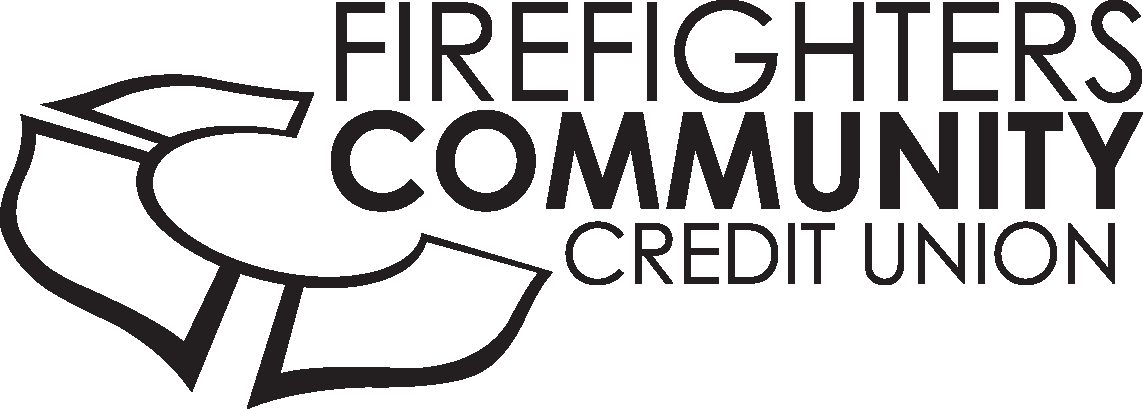 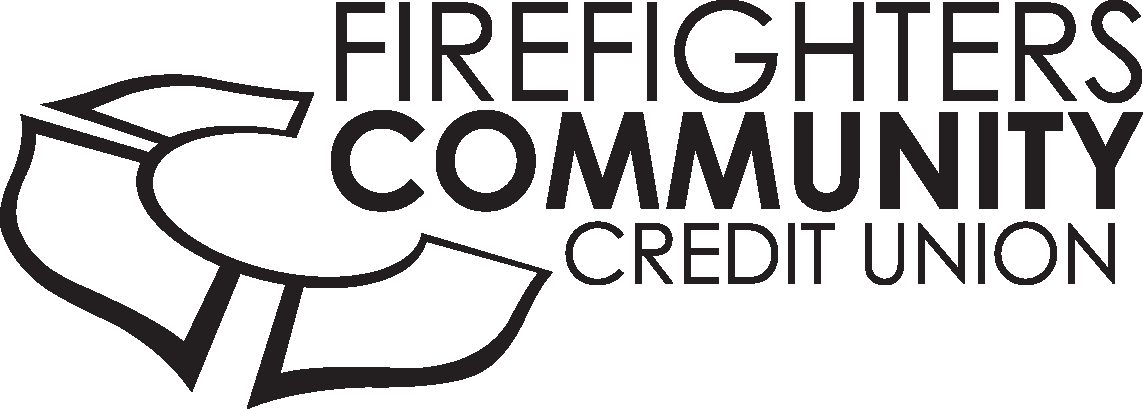 AGREEMENTS AND DISCLOSURESAccount TypeDividend PeriodDividend PeriodCompounding FrequencyCompounding FrequencyCrediting FrequencyCrediting FrequencySavingsMonthlyMonthlyMonthlyMonthlyMonthlyMonthlyCheckingMonthlyMonthlyMonthlyMonthlyMonthlyMonthlyAdvantage CheckingMonthlyMonthlyMonthlyMonthlyMonthlyMonthlyHoliday ClubMonthlyMonthlyMonthlyMonthlyMonthlyMonthlyVacation ClubMonthlyMonthlyMonthlyMonthlyMonthlyMonthlyAccount TypeAccount TypeDividend PeriodDividend PeriodCompounding FrequencyCompounding FrequencyCrediting FrequencyMoney MarketMoney MarketMonthlyMonthlyMonthlyMonthlyMonthlyTraditional IRA SavingsTraditional IRA SavingsMonthlyMonthlyMonthlyMonthlyMonthlyRoth IRA SavingsRoth IRA SavingsMonthlyMonthlyMonthlyMonthlyMonthlyCertificateCertificateMonthlyMonthlyMonthlyMonthlyMonthlyTraditional IRA CertificateTraditional IRA CertificateMonthlyMonthlyMonthlyMonthlyMonthlyRoth IRA CertificateRoth IRA CertificateMonthlyMonthlyMonthlyMonthlyMonthlyFACTSWHAT DOES FIREFIGHTERS COMMUNITY CREDIT UNIONDO WITH YOUR PERSONAL INFORMATION?WHAT DOES FIREFIGHTERS COMMUNITY CREDIT UNIONDO WITH YOUR PERSONAL INFORMATION?WHAT DOES FIREFIGHTERS COMMUNITY CREDIT UNIONDO WITH YOUR PERSONAL INFORMATION?WHAT DOES FIREFIGHTERS COMMUNITY CREDIT UNIONDO WITH YOUR PERSONAL INFORMATION?Why?Financial companies choose how they share Your personal information. Federal law gives consumers the right to limit some but not all sharing. Federal law also requires Us to tell You how We collect, share, and protect Your personal information. Please read this notice carefully to understand what We do.Financial companies choose how they share Your personal information. Federal law gives consumers the right to limit some but not all sharing. Federal law also requires Us to tell You how We collect, share, and protect Your personal information. Please read this notice carefully to understand what We do.Financial companies choose how they share Your personal information. Federal law gives consumers the right to limit some but not all sharing. Federal law also requires Us to tell You how We collect, share, and protect Your personal information. Please read this notice carefully to understand what We do.Financial companies choose how they share Your personal information. Federal law gives consumers the right to limit some but not all sharing. Federal law also requires Us to tell You how We collect, share, and protect Your personal information. Please read this notice carefully to understand what We do.What?The types of personal information We collect and share depend on the product or service You have with Us. This information can include:Social Security number and incomeaccount balances and payment historycredit history and credit scoresThe types of personal information We collect and share depend on the product or service You have with Us. This information can include:Social Security number and incomeaccount balances and payment historycredit history and credit scoresThe types of personal information We collect and share depend on the product or service You have with Us. This information can include:Social Security number and incomeaccount balances and payment historycredit history and credit scoresThe types of personal information We collect and share depend on the product or service You have with Us. This information can include:Social Security number and incomeaccount balances and payment historycredit history and credit scoresHow?All financial companies need to share customers' personal information to run their everyday business. In the section below, We list the reasons financial companies can share their customers' personal information, the reasons Firefighters Community Credit Union chooses to share; and whether You can limit this sharing.All financial companies need to share customers' personal information to run their everyday business. In the section below, We list the reasons financial companies can share their customers' personal information, the reasons Firefighters Community Credit Union chooses to share; and whether You can limit this sharing.All financial companies need to share customers' personal information to run their everyday business. In the section below, We list the reasons financial companies can share their customers' personal information, the reasons Firefighters Community Credit Union chooses to share; and whether You can limit this sharing.All financial companies need to share customers' personal information to run their everyday business. In the section below, We list the reasons financial companies can share their customers' personal information, the reasons Firefighters Community Credit Union chooses to share; and whether You can limit this sharing.Reasons We can share Your personal informationReasons We can share Your personal informationReasons We can share Your personal informationDoes the Credit Union share?Can You limit this sharing?For Our everyday business purposes - such as to process Your transactions, maintain Your account(s), respond to court orders and legal investigations, or report to credit bureausFor Our everyday business purposes - such as to process Your transactions, maintain Your account(s), respond to court orders and legal investigations, or report to credit bureausFor Our everyday business purposes - such as to process Your transactions, maintain Your account(s), respond to court orders and legal investigations, or report to credit bureausYESNOFor Our marketing purposes - to offer Our products and services to YouFor Our marketing purposes - to offer Our products and services to YouFor Our marketing purposes - to offer Our products and services to YouYESYESFor joint marketing with other financial companiesFor joint marketing with other financial companiesFor joint marketing with other financial companiesYESYESFor Our affiliates’ everyday business purposes – information about Your transactions and experiencesFor Our affiliates’ everyday business purposes – information about Your transactions and experiencesFor Our affiliates’ everyday business purposes – information about Your transactions and experiencesNOWE DON’T SHAREFor Our affiliates’ everyday business purposes – information about Your creditworthinessFor Our affiliates’ everyday business purposes – information about Your creditworthinessFor Our affiliates’ everyday business purposes – information about Your creditworthinessNOWE DON’T SHAREFor Our affiliates to market to YouFor Our affiliates to market to YouFor Our affiliates to market to YouNOWE DON’T SHAREFor non-affiliates to market to YouFor non-affiliates to market to YouFor non-affiliates to market to YouNOWE DON’T SHARETo limit Our sharingTo limit Our sharingCall (800) 621-4644Please note:If You are a new member, We can begin sharing Your information 30 days from the date We sent this notice. When You are no longer Our member, We continue to share Your information as described in this notice.However, You can contact Us at any time to limit Our sharing.Call (800) 621-4644Please note:If You are a new member, We can begin sharing Your information 30 days from the date We sent this notice. When You are no longer Our member, We continue to share Your information as described in this notice.However, You can contact Us at any time to limit Our sharing.Call (800) 621-4644Please note:If You are a new member, We can begin sharing Your information 30 days from the date We sent this notice. When You are no longer Our member, We continue to share Your information as described in this notice.However, You can contact Us at any time to limit Our sharing.Questions?Call (216) 621-4644 or write to Us at: 4664 East 71st Street, Cuyahoga Heights, OH 44125Page 2What We doWhat We doWhat We doHow does Firefighters Community Credit Union protect my personal information? How does Firefighters Community Credit Union protect my personal information? To protect Your personal information from unauthorized access and use, We use security measures that comply with federal law. 
These measures include computer safeguards and secured files and buildings.How does Firefighters Community Credit Union collect my personal information?How does Firefighters Community Credit Union collect my personal information?We collect Your personal information, for example, when Youopen an account or deposit moneypay Your bills or apply for a loanuse Your credit or debit cardWe also collect Your personal information from others, such as credit bureaus, affiliates, or others.Why can't I limit all sharing?Why can't I limit all sharing?Federal law gives You the right to limit onlysharing for affiliates' everyday business purposes - information about Your creditworthinessaffiliates from using Your information to market Yousharing for non-affiliates to market YouState laws and individual companies may give You additional rights to limit sharing.What happens when I limit sharing for an account I hold jointly with someone else?What happens when I limit sharing for an account I hold jointly with someone else?Your choices will apply to everyone on Your account.DefinitionsDefinitionsAffiliates Companies related by common ownership or control. They can be financial and non-financial companies. Firefighters Community Credit Union has no affiliates.Non-AffiliatesCompanies not related by common ownership or control. They can be financial and non-financial companies. Firefighters Community Credit Union does not share with non-affiliates so they can market You.Joint MarketingA formal agreement between non-affiliated financial companies that together market financial products or services to You. Our joint marketing partners include categories of companies, such as:insurance companies